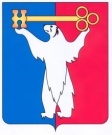 АДМИНИСТРАЦИЯ ГОРОДА НОРИЛЬСКАКРАСНОЯРСКОГО КРАЯПОСТАНОВЛЕНИЕ22.05.2015		      		         г. Норильск				              № 245О внесении изменений в постановление Администрации города Норильска от 27.03.2012 № 99 В целях приведения муниципальных правовых актов в соответствие с нормами действующего законодательства Российской Федерации и Красноярского края, ПОСТАНОВЛЯЮ:Внести в постановление Администрации города Норильска от 27.03.2012 № 99 «Об осуществлении Администрацией города Норильска отдельных государственных полномочий» следующие изменения:Преамбулу Постановления изложить в следующей редакции:«В целях оперативного решения вопросов, связанных с обеспечением жилыми помещениями детей-сирот и детей, оставшихся без попечения родителей, а также лиц из их числа, не имеющих жилых помещений, в соответствии с Жилищным кодексом РФ, Федеральным законом от 21.12.1996 № 159-ФЗ «О дополнительных гарантиях по социальной поддержке детей-сирот и детей, оставшихся без попечения родителей», Законами Красноярского края от 24.12.2009 № 9-4225 «О наделении органов местного самоуправления муниципальных районов и городских округов края государственными полномочиями по обеспечению жилыми помещениями детей-сирот и детей, оставшихся без попечения родителей, лиц из числа детей-сирот и детей, оставшихся без попечения родителей», от 02.11.2000 № 12-961 «О защите прав ребенка», Законом Красноярского края от 20.12.2007 № 4-1089 «О наделении органов местного самоуправления муниципальных районов и городских округов края государственными полномочиями по организации и осуществлению деятельности по опеке и попечительству в отношении несовершеннолетних», ПОСТАНОВЛЯЮ:». Подпункт 1.1 Постановления изложить в следующей редакции:«1.1. приобретение в муниципальную собственность жилых помещений в целях их однократного предоставления по договорам найма специализированных жилых помещений детям-сиротам и детям, оставшимся без попечения родителей, лицам из числа детей-сирот и детей, оставшихся без попечения родителей, путем осуществления закупки жилых помещений на территории муниципального образования город Норильск в порядке, установленном Федеральным законом от 05.04.2013 № 44-ФЗ «О контрактной системе в сфере закупок товаров, работ, услуг для обеспечения государственных и муниципальных нужд»;».В пункте 2 Постановления слова «Начальнику Управления О.К.Погребняку» заменить словами «Начальнику Управления жилищного фонда». В подпункте 2.1 Постановления слова «О наделении органов местного самоуправления муниципальных районов и городских округов края государственными полномочиями по обеспечению жилыми помещениями детей-сирот и детей, оставшихся без попечения родителей, а также лиц из их числа, не имеющих жилого помещения» заменить словами «О наделении органов местного самоуправления муниципальных районов и городских округов края государственными полномочиями по обеспечению жилыми помещениями детей-сирот и детей, оставшихся без попечения родителей, лиц из числа детей-сирот и детей, оставшихся без попечения родителей».В пункте 5 Постановления слова «на Управление капитальных ремонтов и строительства Администрации города Норильска» заменить словами «на муниципальное казенное учреждение «Управление капитальных ремонтов и строительства».Подпункт 5.1 Постановления изложить в следующей редакции:«5.1. строительство жилых помещений в целях их однократного предоставления по договорам найма специализированных жилых помещений детям-сиротам и детям, оставшимся без попечения родителей, лицам из числа детей-сирот и детей, оставшихся без попечения родителей, путем осуществления закупки работ по строительству жилых помещений на территории муниципального образования город Норильск в порядке, установленном Федеральным законом от 05.04.2013 № 44-ФЗ «О контрактной системе в сфере закупок товаров, работ, услуг для обеспечения государственных и муниципальных нужд»;». Пункт 8 Постановления изложить в следующей редакции:«Контроль исполнения пунктов 1, 2, 5 настоящего постановления возложить на заместителя Руководителя Администрации города Норильска по городскому хозяйству, пункта 3 – на заместителя Руководителя Администрации города Норильска по экономике и финансам, пунктов 4, 6 – на заместителя руководителя Администрации города Норильска по социальной политике.».Опубликовать настоящее постановление в газете «Заполярная правда» и разместить его на официальном сайте муниципального образования город Норильск. 

И.о. Руководителя Администрации города Норильска			  А.П. Митленко